町内会・自治会連絡票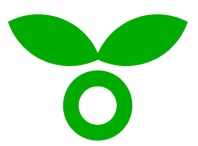 令和　　　年　　　月　　　日本連絡票に御記入のうえFAX、または同内容を記載のうえ下記のアドレスまでメールでお問い合わせください。内容を確認後、お住まいの地域の町内会・自治会に関する連絡先を御連絡させていただきます。御記入いただいた個人情報は、自治会・町内会加入手続き及び連絡以外では使用しません。【お問合せ・送付先】高津区全町内会連合会事務局（高津区役所 地域振興課）〒２１３－８５７０　高津区下作延２－８－１TEL　０４４－８６１－３１４４　　　FAX　０４４－８６１－３１０３Ｅメール　67tisin@city.kawasaki.jp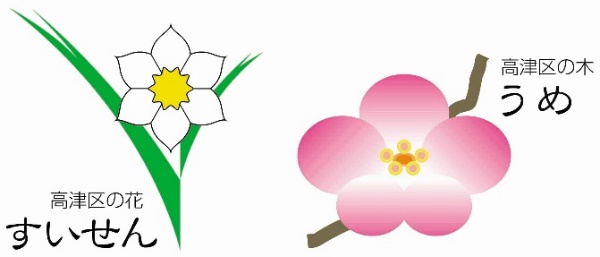 フリガナ氏名住所（マンション・アパート等　　　　　　　　　　　　　　　　　　　　　　　　　　　）電話番号(携帯など)（ご都合のつく時間帯　　　　　　　　　　　　　　　　　　　)